БУ «Сургутский музыкальный колледж»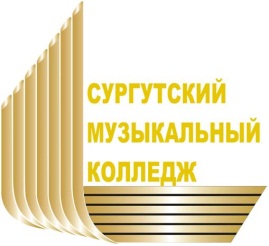 г. Сургут, ул. Энтузиастов, д. 28.тел: 8 (3462) 45-74-97сайт: www.surgutmusic.rue-mail: surgutmusic@mail.ru ПРЕСС-РЕЛИЗII Всероссийская научно-практическая конференция31 октября в 10:00 в Органном зале музыкального колледжа состоится открытие II Всероссийской научно-практической конференции «Теоретические и практические аспекты образования в сфере культуры и искусства».31 октября – 1 ноября Сургутский музыкальный колледж при поддержке Департамента культуры Ханты-Мансийского автономного округа – Югры, проводит II Всероссийскую научно-практическую конференцию «Теоретические и практические аспекты образования в сфере культуры и искусства».Торжественное открытие конференции посетят почетные гости – Юрий Александрович Изосимов, и.о. первого заместителя директора Департамента культуры ХМАО – Югры, Александр Рудольфович Пелевин, заместитель главы Администрации города Сургута и Галина Романовна Грищенкова, директор департамента культуры молодежной политики и спорта Администрации г. Сургута. Количество участников конференции, по сравнению с прошлым годом, заметно выросло. В этом году в научно-практической конференции принимают участие более 300 человек из 8 регионов страны. Среди них есть преподаватели и профессора профессиональных образовательных организаций, руководители и специалисты региональных и муниципальных органов власти, преподаватели детских школ искусств.  Цель конференции: определение актуальных проблем и тенденций развития в образовании в сфере культуры и искусства; создание условий для общения и обмена опытом педагогов образовательных организаций сферы культуры и искусства.Конференция будет работать по восьми основным направлениям:Проблемы образования в ДМШ, ДШИ и пути их решения в период перехода к реализации дополнительных предпрофессиональных общеобразовательных программ в области культуры и искусства.Педагогические инновации в образовании в сфере культуры и искусства.Выявление и развитие творческого потенциала обучающихся. Работа с одаренными и талантливыми детьми.Возрождение и развитие национальных и фольклорных традиций в музыкальном образовании.Использование информационно-компьютерных технологий в современном образовании в сфере культуры и искусства.Воспитание патриота и гражданина: опыт, проблемы, перспективы.Музыка и литература.Развитие традиционной русской народной культуры в сфере образования.